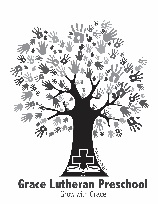 Grace Preschool follows the District #200 calendar except for parent/teacher conferences.   July23- Open House 3-6pm August  26 Parent Orientation Night 6:30 pmSeptember1  September Tuition Due 6   NO SCHOOOL – Labor Day7  Student classroom introduction w/ parent Red & Green Rooms 10:00am8  Student classroom introduction  w/ parent Blue Room 10:00am9  First Day of Class Red, Green, Blue Room 8:30am22  Fire Drill23  Fire DrillOctober1  October Tuition Due5  School Pictures6  School Picture11 NO SCHOOL - Columbus Day12 Yankee Candle FundraiserNovember1  November Tuition Due8  NO SCHOOL – Parent/Teacher Conferences (morning & afternoon)9  NO SCHOOL -  Parent/Teacher Conferences (morning only) Note:  Evening conferences can be scheduled as needed with your child’s teachers.11  NO SCHOOL – Veterans Day22  Blue & Green  Room Feast Day (Parents invited to join us for Chapel @ 10:30 a.m.)23  Red Room Feast Day (Parents invited to join us for Chapel @ 10:30 a.m.)24-26 NO SCHOOL – Thanksgiving BreakDecember1  December Tuition Due15 Red Room Happy Birthday, Jesus! Celebration16 Blue & Green Room Happy Birthday Jesus! Celebration 20 - 31 NO SCHOOL – Winter Break beginsJanuary3  School Resumes/January Tuition Due17 NO SCHOOL – Martin Luther King Day28 Fun FairFebruary1  February Tuition Due10 Red Room Valentine craft day (with a parent)11 Blue & Green Room Valentine Craft Day (with a parent)15 Red Room Classroom Valentine party14 Blue & Green Rooms Valentine’s Party19 Movie Night21 NO SCHOOL – President’s DayMarch1 March Tuition Due2 Ash Wednesday Chapel — Parents invited28- 31 NO SCHOOL- Spring BreakApril1 NO SCHOOL - Spring Break4 School Resumes- April Tuition Due6 Blue & Green Room Easter Egg Hunt 7 Red Room Easter Egg Hunt15 NO SCHOOL- Good Friday18 NO SCHOOL – Easter Monday – building is closed.May2 May Tuition Due5  Red Room Mother’s Day Celebration6 Blue & Green Room Mother’s Day Celebration 11 Red Room Bike Day12 Blue & Green Room Bike Day20 End of School Year picnic- All Classes*NOTE:  This calendar is subject to change throughout the year.  Additional details will follow each month with newsletters and classroom calendars.2-year-old class:Tuesday/ Wednesday/ Thursday8:30am-11:00amRed Room/103 3 & 4-year-old class:Monday/Wednesday/Friday8:30am-11:00amBlue Room/1044 & 5-year-old class:Monday-Friday8:30am-11:00amGreen Room/101